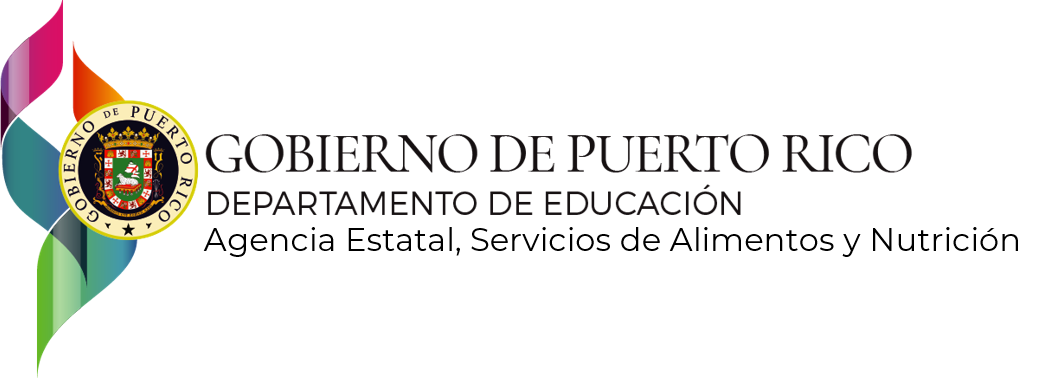 Plan AdministrativoSolicitud de participación                                  7 CFR 226.6(b)(1)(iv)Año:  ______________________________________________________________________Nombre de la InstituciónNúmero de contrato:   ___-____